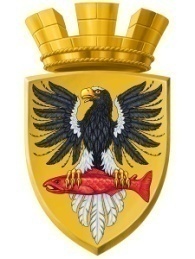                           Р О С С И Й С К А Я   Ф Е Д Е Р А Ц И ЯКАМЧАТСКИЙ КРАЙП О С Т А Н О В Л Е Н И ЕАДМИНИСТРАЦИИ ЕЛИЗОВСКОГО ГОРОДСКОГО ПОСЕЛЕНИЯот    10. 12. 2019					№   1307  -п          г. ЕлизовоРуководствуясь ч.12 ст.43, ст. 46 Градостроительного кодекса Российской Федерации, пунктом 20 части 1 статьи 14 Федерального закона от 06.10.2003 № 131-ФЗ «Об общих принципах организации местного самоуправления в Российской Федерации», Уставом Елизовского городского поселения, согласно  постановлению администрации Елизовского  городского поселения от 06.08.2019 № 815-п «Об утверждении изменений в градостроительную документацию по проекту планировки и межевания на застроенную территорию в кадастровом квартале 41:05:0101003 Елизовского городского поселения», на основании заявления Малышева К.Н., действующего по доверенности в интересах Барада Ю.А., ПОСТАНОВЛЯЮ:Внести   изменения в постановление  администрации Елизовского городского поселения от 06.08.2019 № 815-п «Об утверждении изменений в градостроительную документацию по проекту планировки и межевания на застроенную территорию в кадастровом квартале 41:05:0101003 Елизовского городского поселения»: 1.1 перечень видов разрешенного использования земельных участков, образуемых путем перераспределения приложения В, дополнить строками 69, 70 в следующей  редакции:  «»;1.2  дополнить земельными участками ЗУ 73, ЗУ 74 ведомость координат образуемых путем перераспределения  земельных участков, изложив в следующей редакции: «Образуемый земельный участок ЗУ 73Образуемый земельный участок ЗУ 74      ».Управлению архитектуры и градостроительства администрации Елизовского городского поселения направить экземпляр настоящего постановления в ФГБУ «ФКП Росреестра» по Камчатскому краю. Муниципальному казенному учреждению «Служба по обеспечению деятельности администрации Елизовского городского поселения» опубликовать (обнародовать) настоящее постановление в средствах массовой информации и разместить в информационно - телекоммуникационной сети «Интернет» на официальном сайте  администрации Елизовского городского поселения.Настоящее постановление вступает в силу после его официального опубликования (обнародования).Контроль за исполнением настоящего постановления возложить на  заместителя Главы  администрации Елизовского городского поселения.Глава администрации Елизовского городского поселения                                             Д.Б. ЩипицынО внесении изменений в постановление  администрации Елизовского городского поселения от 06.08.2019 № 815-п «Об утверждении изменений в градостроительную документацию по проекту планировки и межевания на застроенную территорию в кадастровом квартале 41:05:0101003 Елизовского городского поселения» 73Для индивидуального жилищного строительства112574Для индивидуального жилищного строительства503НомерДир.уголДлинаX,мY,м1575170,231393730,952575166,401393776,693575164,651393796,904575151,861393795,565575153,761393775,366575154,581393776,64НомерДир.уголДлинаX,мY,м7575146,741393765,898575150,051393729,039575139,881393794,3010575141,801393774,1111575142,161393770,0912575145,911393728,63